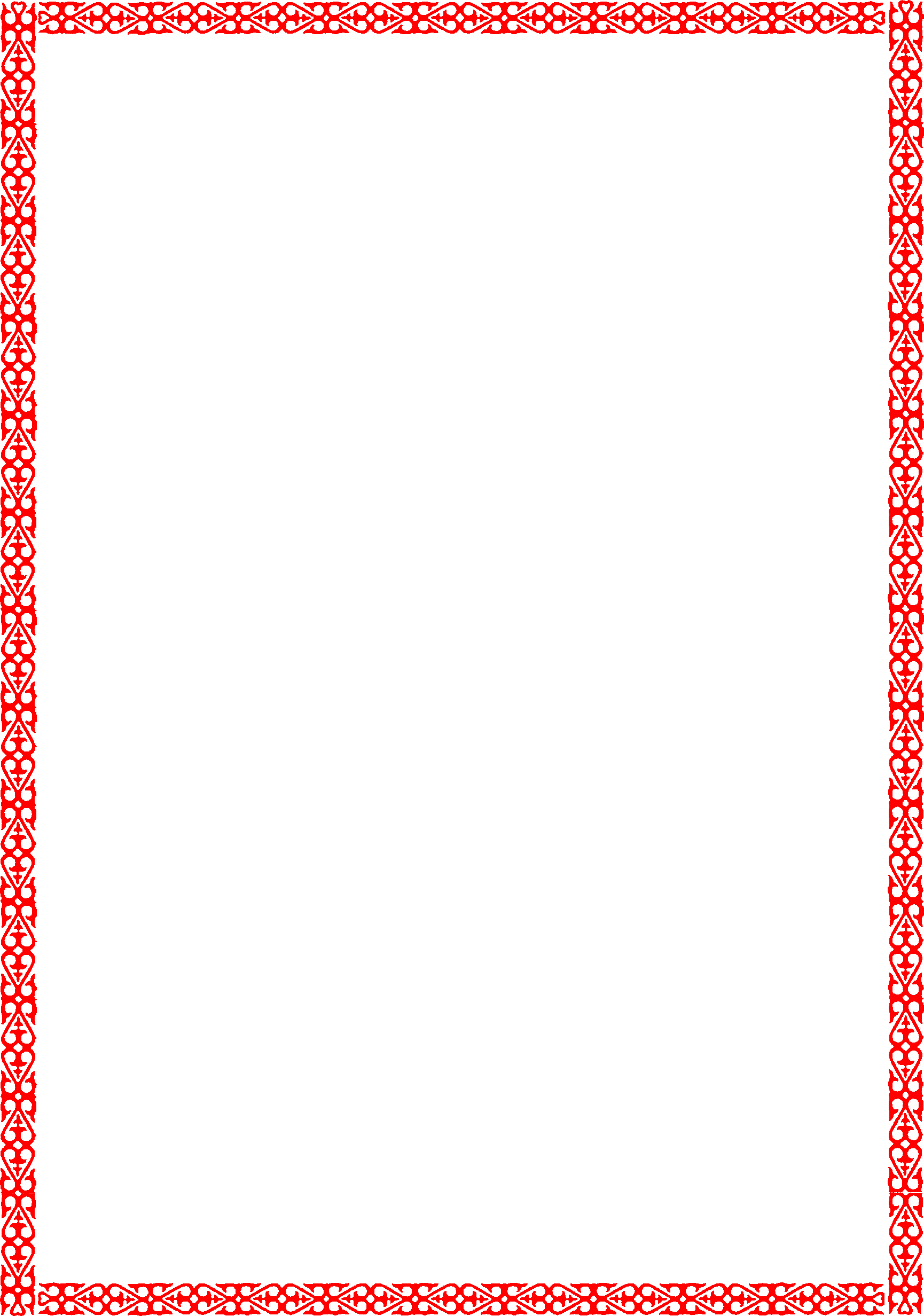 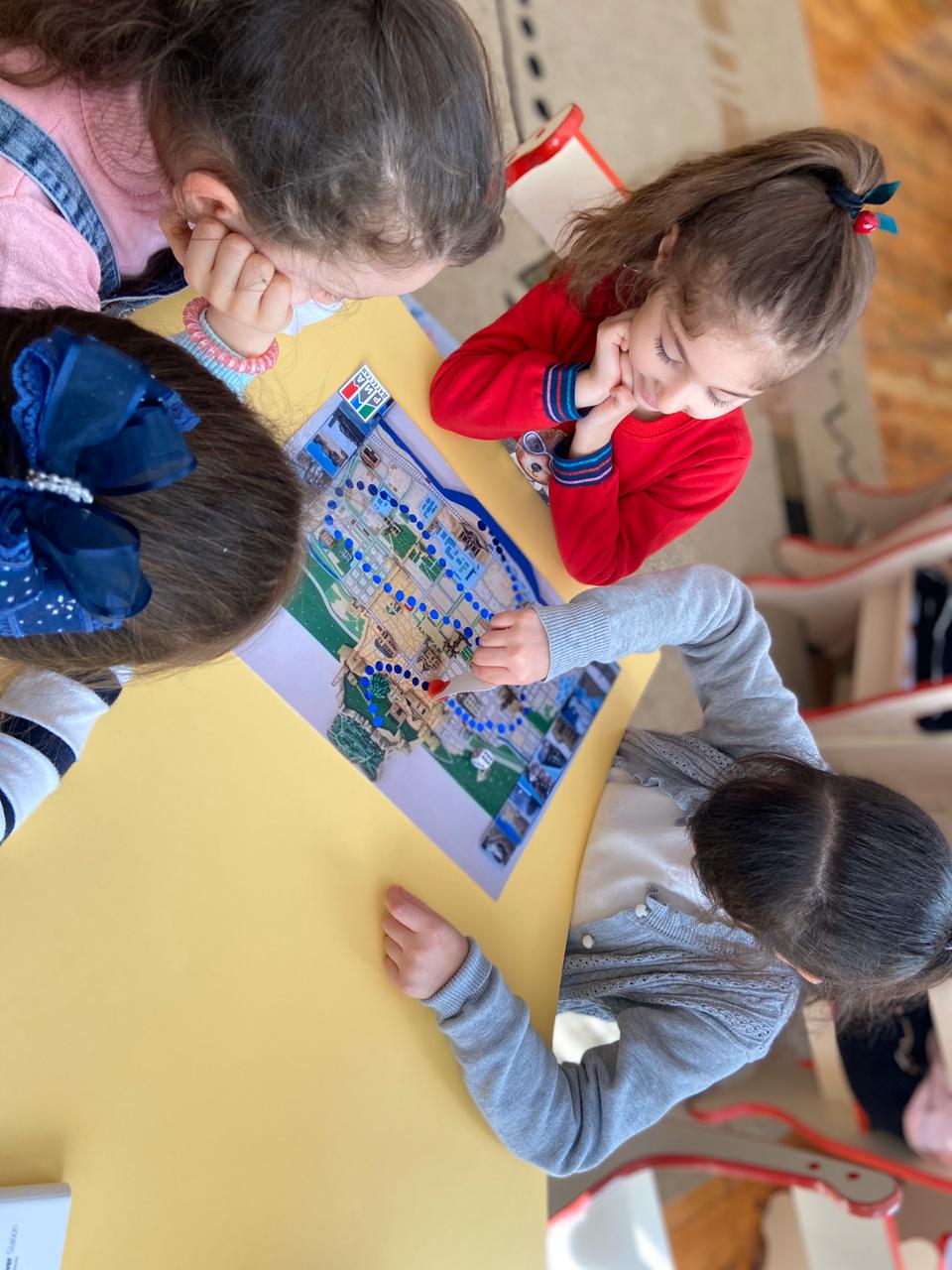 Дидактическая игра  «Путешествие по городу»Цель: закрепить знания детей о достопримечательностях родного города  Дербента.Задачи:Развивать речь детей, память, внимание.Прививать любовь к своей малой Родине;Воспитывать умение слушать товарищей, соблюдать очерёдность, оказывать взаимопомощь.Обогащать знания детей о достопримечательностях города Дербента.Правила игры: игра проводится за столом. Количество игроков два человека. Игроки бросают кубик по очереди и передвигают фишку  на столько кружков, сколько очков выпало на кубике. Если в конце хода фишка остановилась на кружке другого цвета, игрок поступает следующим образом:- красный – остановка; расскажи о том месте, где ты остановился;- зелёный – перемещает фишку по стрелке на один ход назад;- желтый – перемещает фишку на один ход вперёд.Победителем будет тот из игроков, кто первым дойдёт до финиша и пересечёт его.Содержание игры. Провезти гостей  от крепости "Нарын -Кала" до музея "Петра 1" и рассказать о достопримечательностях нашего города. Победитель - «Экскурсовод» получает в награду смайлик.Атрибуты: игровое поле, кубик, фишки, карточки , смайлики – награды.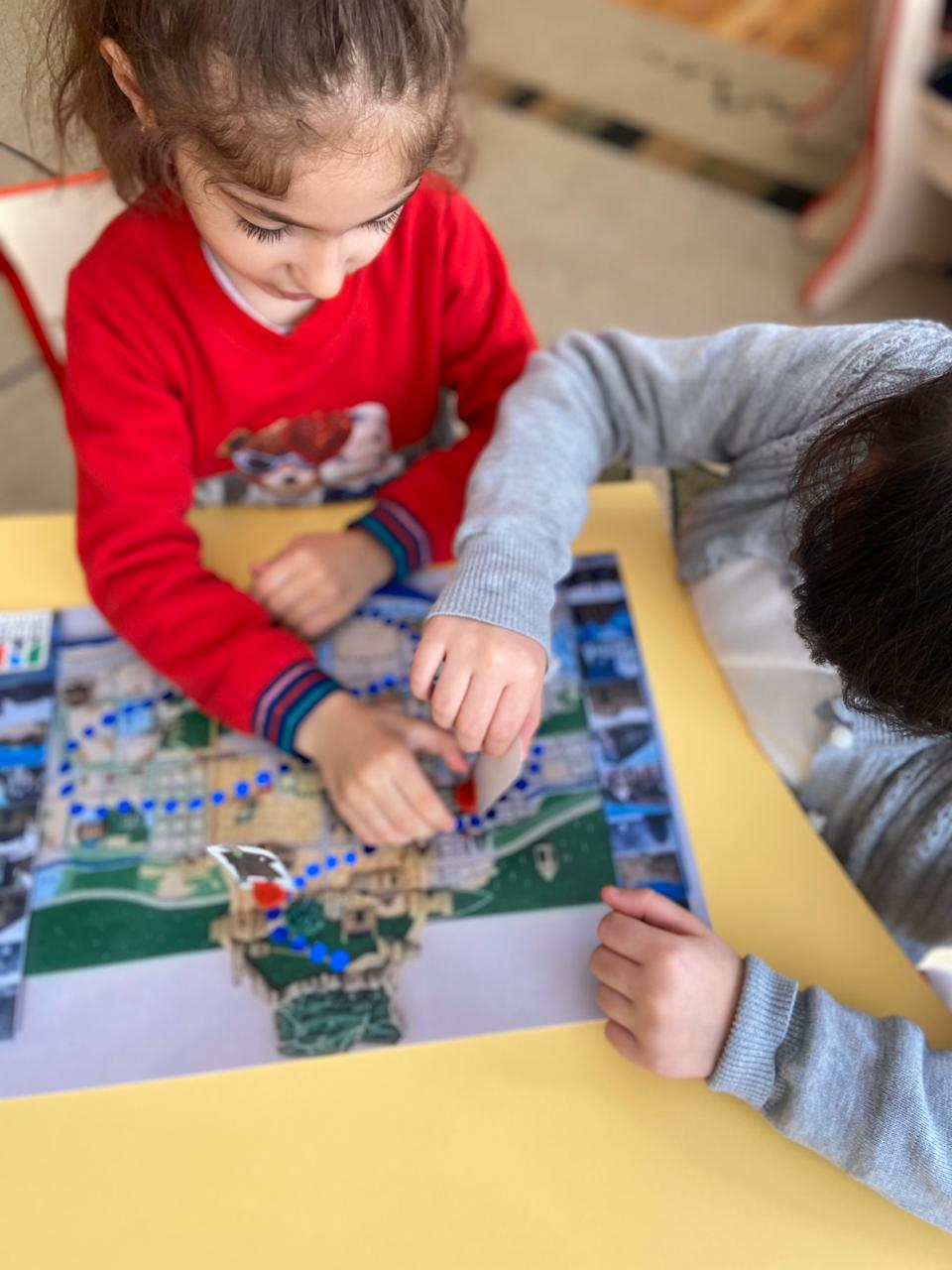 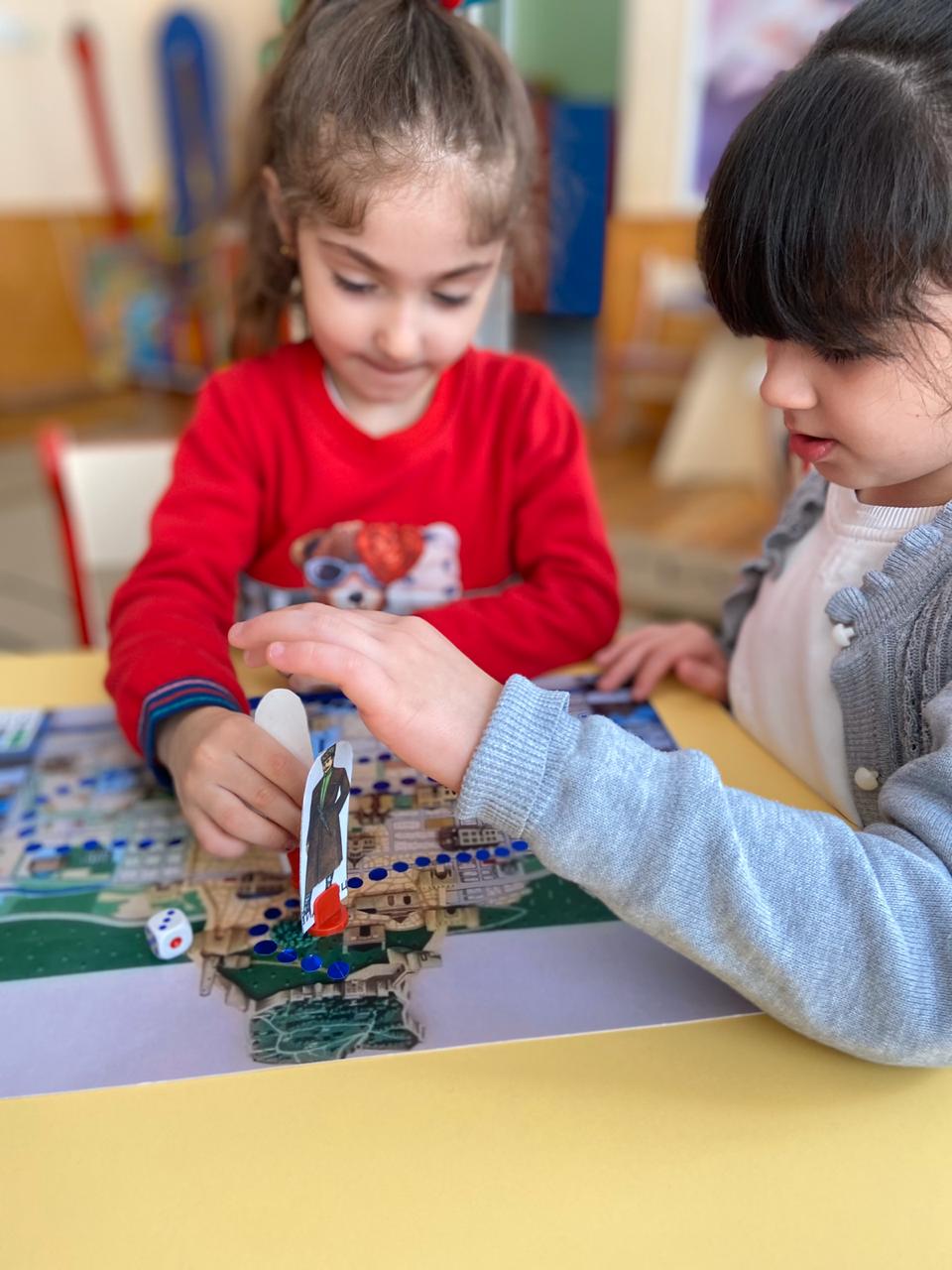 